Муниципальное бюджетное общеобразовательное учреждение Средняя общеобразовательная школа с.Ишлы  муниципального района Аургазинский район Республики БашкортостанРассмотрено на Совете родителей (протокол от 14.01.2017 г.№1)ПОЛОЖЕНИЕПОРЯДКЕ ПРИЕМА ГРАЖДАНМуниципальное бюджетное общеобразовательное учреждение Средняя общеобразовательная школа с.Ишлы муниципального района Аургазинский район Республики Башкортостан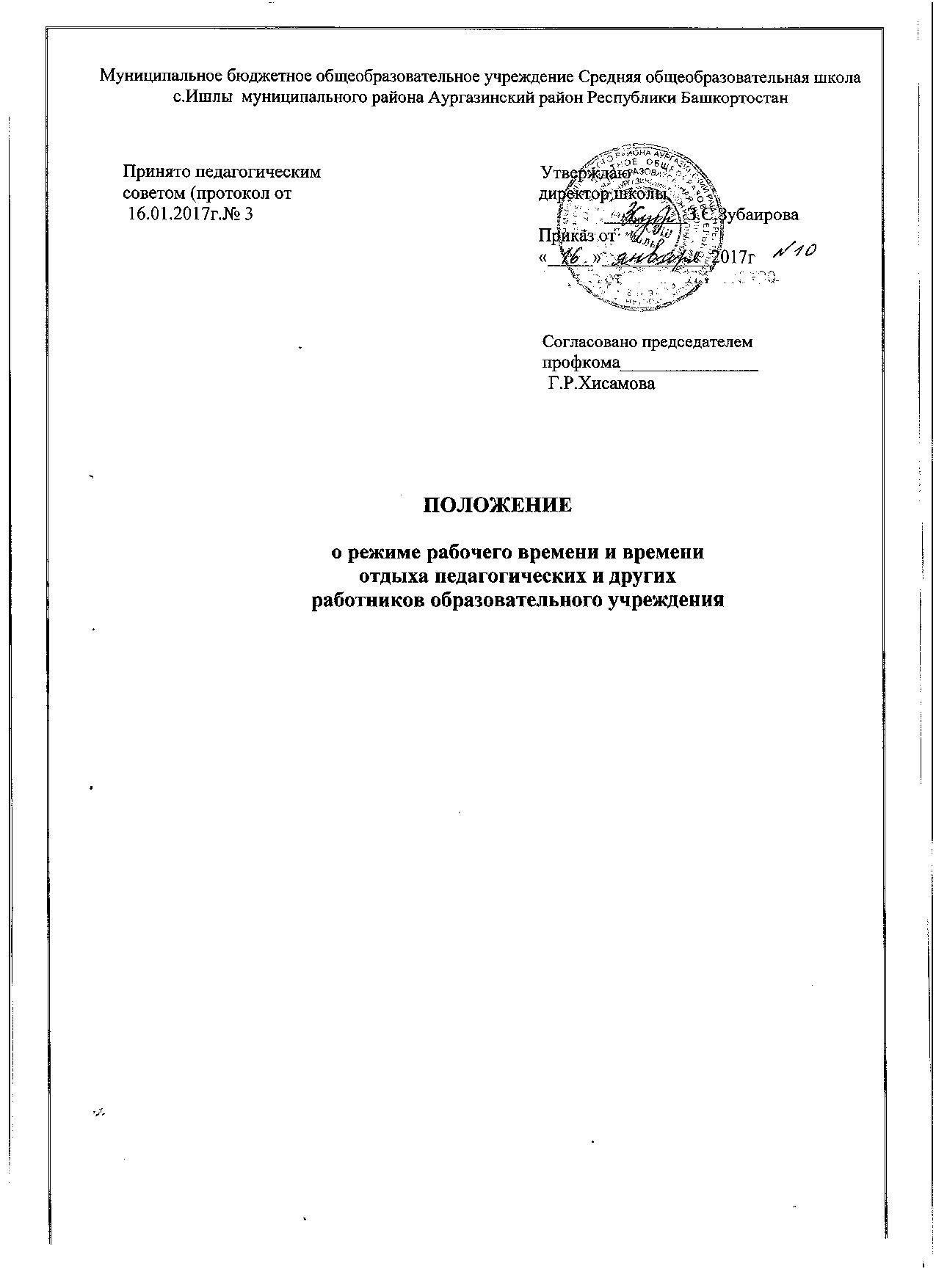 ПОЛОЖЕНИЕПОРЯДКЕ ПРИЕМА ГРАЖДАНМуниципальное бюджетное общеобразовательное учреждение Средняя общеобразовательная школа с.Ишлы муниципального района Аургазинский район Республики БашкортостанНастоящее положение разработано в соответствии с Федеральным законом от 29 декабря 2012 года № 273 -ФЗ «Об образовании в Российской Федерации» (статьи 55, 67), Приказа Министерства и науки Российской Федерации от 22 января 2014 года №32 и регламентирует порядок приема граждан (далее - граждане, дети) в МБОУСОШ с. Ишлы для обучения по основным общеобразовательным программам начального общего, основного общего и среднего (полного) общего образования (далее - основные общеобразовательные программы).2. В МБОУСОШ с.Ишлыв первую очередь принимаются граждане (дети), проживающие на территории сельского поселения Ишлинский сельсовет.Прием иностранных граждан и лиц без гражданства, в том числе соотечественников за рубежом, в школу для обучения по основным общеобразовательным программам осуществляется в соответствии с настоящим Порядком и международными договорами Российской Федерации.Правила приема граждан в учреждение определяются школой самостоятельно в соответствии с законодательством Российской Федерации.Лицам, закрепленным за общеобразовательным учреждением, может быть отказано в приеме только по причине отсутствия свободных мест в школе.В случае отказа в предоставлении места в учреждении родители (законные представители) для решения вопроса об устройстве ребенка в другое учреждение обращаются в муниципальное казенное учреждение отдел образования Администрации муниципального района Аургазинский район Республики Башкортостан.Прием закрепленных лиц в МБОУ СОШ с.Ишлы осуществляется без вступительных испытаний (процедур отбора).С целью ознакомления родителей (законных представителей) обучающихся с уставом учреждения, лицензией на осуществление образовательной деятельности, со свидетельством о государственной аккредитации учреждения, Постановлением администрации муниципального района Аургазинсий район Республики Башкортостан о закрепленной территории, издаваемым не позднее 1 февраля текущего года и гарантирующим прием всех закрепленных лиц в муниципальные общеобразовательные учреждения, соблюдение санитарных норм и правил, другими документами, регламентирующими организацию образовательного процесса, учреждение размещает копии указанных документов на информационном стенде и в сети Интернет на официальном сайте учреждения.С целью проведения организованного приема в первый класс закрепленных лиц школы не позднее 10 дней с момента издания распорядительного акта размещает на информационном стенде, на официальном сайте учреждения, в средствах массовой информации (в том числе электронных) информацию о количестве мест в первых классах; не позднее 1 июля - информацию о наличии свободных мест для приема детей, не зарегистрированных на закрепленной территории.Прием граждан в школу осуществляется по личному заявлению родителей (законных представителей) ребенка при предъявлении оригинала документа, удостоверяющего личность родителя (законного представителя), либо оригинала документа, удостоверяющего личность иностранного гражданина в Российской Федерации.Учреждение может осуществлять прием указанных заявлений в форме электронного документа с использованием информационно-телекоммуникационных сетей общего пользования.заявлении родителями (законными представителями) ребенка указываются следующие сведения:а) фамилия, имя, отчество ребенка (последнее - при наличии); б) дата и место рождения;в) фамилия, имя, отчество (последнее - при наличии) родителей (законных представителей) ребенка.Родители (законные представители) детей, проживающих на закрепленной территории, для зачисления ребенка в первый класс дополнительно предъявляют оригинал свидетельства о рождении ребенка или документ, подтверждающий родство заявителя, свидетельство о регистрации ребенка по месту жительства или по месту пребывания на закрепленной территории или документ, содержащий сведения о регистрации ребенка по месту жительства или по месту пребывания на закрепленной территории.Родители (законные представители) детей, являющихся гражданами Российской Федерации, не зарегистрированных на закрепленной территории, дополнительно предъявляют оригинал свидетельства о рождении ребенка либо заверенную в установленном порядке копию документа, подтверждающего родство заявителя (или законность представления прав обучающегося).Родители (законные представители) ребенка, являющегося иностранным гражданином или лицом без гражданства и не зарегистрированного на закрепленной территории, дополнительно предъявляют заверенные в установленном порядке копии документа, подтверждающего родство заявителя (или законность представления прав обучающегося), и документа, подтверждающего право заявителя на пребывание в Российской Федерации.Иностранные граждане и лица без гражданства все документы представляют на русском языке или вместе с заверенным в установленном порядке переводом на русский язык.Копии предъявляемых при приеме документов хранятся в школе на время обучения ребенка.Родители (законные представители) детей имеют право по своему усмотрению представлять другие документы, в том числе медицинское заключение о состоянии здоровья ребенкаПри приеме в первый класс в течение учебного года или во второй и последующий классы родители (законные представители) обучающегося дополнительно представляют личное дело обучающегося, выданное учреждением, в котором он обучался ранее.При приеме в учреждение на ступень среднего (полного) общего образования родители (законные представители) обучающегося дополнительно представляют выданный ему документ государственного образца об основном общем образовании.Требование предоставления других документов в качестве основания для приема детей в учреждение не допускается.Прием заявлений в первый класс школы для закрепленных лиц начинается не позднее 1 февраля и завершается не позднее 30 июня текущего года.Основанием возникновения образовательных отношений является распорядительный акт, поэтому, поэтому зачисление в учреждение оформляется приказом директора школы в течение 7 рабочих дней после приема документов.Для детей, не зарегистрированных на закрепленной территории, прием заявлений в первый класс начинается с 1 июля текущего года до момента заполнения свободных мест, но не позднее 5 сентября текущего года. Приказ о зачислении в первый класс издается не позднее 5 сентября текущего года.Учреждения, закончившие прием в первый класс всех детей, зарегистрированных на закрепленной территории, вправе осуществлять прием детей, не зарегистрированных на закрепленной территории, ранее 1 июля.При приеме на свободные места граждан, не зарегистрированных на закрепленной территории, преимущественным правом обладают граждане, имеющие право на первоочередное предоставление места в учреждении в соответствии с законодательством Российской Федерации и нормативными правовыми актами субъектов Российской Федерации.16..При приеме в МБОУСОШ с.Ишлы заключается договор в письменной форме между школой и родителями (законными представителями), в котором указаны основные характеристики образования, форма и продолжительность обучения, правила внутреннего распорядка.Факт ознакомления родителей (законных представителей) ребенка с лицензией на осуществление образовательной деятельности, свидетельством о государственной аккредитации учреждения, уставом учреждения фиксируется в заявлении о приеме и заверяется личной подписью родителей (законных представителей) ребенка.Подписью родителей (законных представителей) обучающегося фиксируется также согласие на обработку их персональных данных и персональных данных ребенка в порядке, установленном законодательством Российской Федерации.Документы, представленные родителями (законными представителями) детей, регистрируются в журнале приема заявлений. После регистрации заявления родителям (законным представителям) детей выдается расписка в получении документов, содержащая информацию о регистрационном номере заявления о приеме ребенка в учреждение, о перечне представленных документов. Расписка заверяется подписью должностного лица школы, ответственного за прием документов, и печатью учреждения.19. На каждого ребенка, зачисленного в учреждение, заводится личное дело, в котором хранятся все сданные при приеме и иные документы.20. Дети с ограниченными возможностями здоровья принимаются на обучение по адаптированной основной общеобразовательной программе только с согласия родителей (законных представителей) и на основании рекомендаций психолого-медико-педагогической комиссии.21.Получение начального общего образования начинается по достижении детьми возраста шести лет и шести месяцев при отсутствии противопоказаний по состоянию здоровья, но не позже достижения ими возраста восьми лет.22.По заявлению родителей (законных представителей) детей учредитель образовательной организации вправе разрешить прием детей в школе по образовательным программам начального общего образования в более раннем или более позднем возрасте.Срок действия данного Положения не ограничен.Принято педагогическимУтверждаюсоветом (протокол отдиректор школы16.01.2017г.№ 3                  _________З.С.ЗубаироваПриказ от «_____»____________2017г